教學觀察/公開授課－觀察後回饋會談紀錄表附件-觀課照片(兩張)回饋人員鄭雅萍鄭雅萍任教年級任教年級國一任教領域/科目任教領域/科目綜合/家政授課教師江淑芳江淑芳任教年級任教年級國一任教領域/科目任教領域/科目語文/英文教學單元南一版第五課Athelets Never 
Give Up  南一版第五課Athelets Never 
Give Up  教學節次教學節次教學節次共4節本次教學為第1節共4節本次教學為第1節共4節本次教學為第1節回饋會談日期及時間回饋會談日期及時間 111年5月20日11：15至12：00      111年5月20日11：15至12：00     地點地點地點人文樓一樓普一2教室人文樓一樓普一2教室請依據教學觀察工具之紀錄分析內容，與授課教師討論後填寫：請依據教學觀察工具之紀錄分析內容，與授課教師討論後填寫：請依據教學觀察工具之紀錄分析內容，與授課教師討論後填寫：請依據教學觀察工具之紀錄分析內容，與授課教師討論後填寫：請依據教學觀察工具之紀錄分析內容，與授課教師討論後填寫：請依據教學觀察工具之紀錄分析內容，與授課教師討論後填寫：請依據教學觀察工具之紀錄分析內容，與授課教師討論後填寫：請依據教學觀察工具之紀錄分析內容，與授課教師討論後填寫：請依據教學觀察工具之紀錄分析內容，與授課教師討論後填寫：教與學之優點及特色（含教師教學行為、學生學習表現、師生互動與學生同儕互動之情形）：教師教學行為教師經常走動巡視學生學習單之填寫狀況,讓學生不易分心,另外,教師也能適時點名不同學生進行提問或要求複誦所學內容,互動頻率高。針對聽力教學能循序漸進進行多次聽力練習,包括要學生闔上書,打開耳朵,專注聆聽。學生學習表現學生基本上有問必答,整體表現良好。師生互動學生秩序良好,皆能配合教師進行的課堂各項活動學生同儕互動之情形雖未進行分組,但由學生回答情形判斷班級氣氛良好,因此學生勇於表達不同想法無顧忌。教與學之優點及特色（含教師教學行為、學生學習表現、師生互動與學生同儕互動之情形）：教師教學行為教師經常走動巡視學生學習單之填寫狀況,讓學生不易分心,另外,教師也能適時點名不同學生進行提問或要求複誦所學內容,互動頻率高。針對聽力教學能循序漸進進行多次聽力練習,包括要學生闔上書,打開耳朵,專注聆聽。學生學習表現學生基本上有問必答,整體表現良好。師生互動學生秩序良好,皆能配合教師進行的課堂各項活動學生同儕互動之情形雖未進行分組,但由學生回答情形判斷班級氣氛良好,因此學生勇於表達不同想法無顧忌。教與學之優點及特色（含教師教學行為、學生學習表現、師生互動與學生同儕互動之情形）：教師教學行為教師經常走動巡視學生學習單之填寫狀況,讓學生不易分心,另外,教師也能適時點名不同學生進行提問或要求複誦所學內容,互動頻率高。針對聽力教學能循序漸進進行多次聽力練習,包括要學生闔上書,打開耳朵,專注聆聽。學生學習表現學生基本上有問必答,整體表現良好。師生互動學生秩序良好,皆能配合教師進行的課堂各項活動學生同儕互動之情形雖未進行分組,但由學生回答情形判斷班級氣氛良好,因此學生勇於表達不同想法無顧忌。教與學之優點及特色（含教師教學行為、學生學習表現、師生互動與學生同儕互動之情形）：教師教學行為教師經常走動巡視學生學習單之填寫狀況,讓學生不易分心,另外,教師也能適時點名不同學生進行提問或要求複誦所學內容,互動頻率高。針對聽力教學能循序漸進進行多次聽力練習,包括要學生闔上書,打開耳朵,專注聆聽。學生學習表現學生基本上有問必答,整體表現良好。師生互動學生秩序良好,皆能配合教師進行的課堂各項活動學生同儕互動之情形雖未進行分組,但由學生回答情形判斷班級氣氛良好,因此學生勇於表達不同想法無顧忌。教與學之優點及特色（含教師教學行為、學生學習表現、師生互動與學生同儕互動之情形）：教師教學行為教師經常走動巡視學生學習單之填寫狀況,讓學生不易分心,另外,教師也能適時點名不同學生進行提問或要求複誦所學內容,互動頻率高。針對聽力教學能循序漸進進行多次聽力練習,包括要學生闔上書,打開耳朵,專注聆聽。學生學習表現學生基本上有問必答,整體表現良好。師生互動學生秩序良好,皆能配合教師進行的課堂各項活動學生同儕互動之情形雖未進行分組,但由學生回答情形判斷班級氣氛良好,因此學生勇於表達不同想法無顧忌。教與學之優點及特色（含教師教學行為、學生學習表現、師生互動與學生同儕互動之情形）：教師教學行為教師經常走動巡視學生學習單之填寫狀況,讓學生不易分心,另外,教師也能適時點名不同學生進行提問或要求複誦所學內容,互動頻率高。針對聽力教學能循序漸進進行多次聽力練習,包括要學生闔上書,打開耳朵,專注聆聽。學生學習表現學生基本上有問必答,整體表現良好。師生互動學生秩序良好,皆能配合教師進行的課堂各項活動學生同儕互動之情形雖未進行分組,但由學生回答情形判斷班級氣氛良好,因此學生勇於表達不同想法無顧忌。教與學之優點及特色（含教師教學行為、學生學習表現、師生互動與學生同儕互動之情形）：教師教學行為教師經常走動巡視學生學習單之填寫狀況,讓學生不易分心,另外,教師也能適時點名不同學生進行提問或要求複誦所學內容,互動頻率高。針對聽力教學能循序漸進進行多次聽力練習,包括要學生闔上書,打開耳朵,專注聆聽。學生學習表現學生基本上有問必答,整體表現良好。師生互動學生秩序良好,皆能配合教師進行的課堂各項活動學生同儕互動之情形雖未進行分組,但由學生回答情形判斷班級氣氛良好,因此學生勇於表達不同想法無顧忌。教與學之優點及特色（含教師教學行為、學生學習表現、師生互動與學生同儕互動之情形）：教師教學行為教師經常走動巡視學生學習單之填寫狀況,讓學生不易分心,另外,教師也能適時點名不同學生進行提問或要求複誦所學內容,互動頻率高。針對聽力教學能循序漸進進行多次聽力練習,包括要學生闔上書,打開耳朵,專注聆聽。學生學習表現學生基本上有問必答,整體表現良好。師生互動學生秩序良好,皆能配合教師進行的課堂各項活動學生同儕互動之情形雖未進行分組,但由學生回答情形判斷班級氣氛良好,因此學生勇於表達不同想法無顧忌。教與學之優點及特色（含教師教學行為、學生學習表現、師生互動與學生同儕互動之情形）：教師教學行為教師經常走動巡視學生學習單之填寫狀況,讓學生不易分心,另外,教師也能適時點名不同學生進行提問或要求複誦所學內容,互動頻率高。針對聽力教學能循序漸進進行多次聽力練習,包括要學生闔上書,打開耳朵,專注聆聽。學生學習表現學生基本上有問必答,整體表現良好。師生互動學生秩序良好,皆能配合教師進行的課堂各項活動學生同儕互動之情形雖未進行分組,但由學生回答情形判斷班級氣氛良好,因此學生勇於表達不同想法無顧忌。教與學待調整或精進之處（含教師教學行為、學生學習表現、師生互動與學生同儕互動之情形）：無教與學待調整或精進之處（含教師教學行為、學生學習表現、師生互動與學生同儕互動之情形）：無教與學待調整或精進之處（含教師教學行為、學生學習表現、師生互動與學生同儕互動之情形）：無教與學待調整或精進之處（含教師教學行為、學生學習表現、師生互動與學生同儕互動之情形）：無教與學待調整或精進之處（含教師教學行為、學生學習表現、師生互動與學生同儕互動之情形）：無教與學待調整或精進之處（含教師教學行為、學生學習表現、師生互動與學生同儕互動之情形）：無教與學待調整或精進之處（含教師教學行為、學生學習表現、師生互動與學生同儕互動之情形）：無教與學待調整或精進之處（含教師教學行為、學生學習表現、師生互動與學生同儕互動之情形）：無教與學待調整或精進之處（含教師教學行為、學生學習表現、師生互動與學生同儕互動之情形）：無回饋人員的學習與收穫：教師善用各項軟硬體教學資源值得學習。教師藉由多元的課堂活動來保持學生專注度,效果好值得借鏡。回饋人員的學習與收穫：教師善用各項軟硬體教學資源值得學習。教師藉由多元的課堂活動來保持學生專注度,效果好值得借鏡。回饋人員的學習與收穫：教師善用各項軟硬體教學資源值得學習。教師藉由多元的課堂活動來保持學生專注度,效果好值得借鏡。回饋人員的學習與收穫：教師善用各項軟硬體教學資源值得學習。教師藉由多元的課堂活動來保持學生專注度,效果好值得借鏡。回饋人員的學習與收穫：教師善用各項軟硬體教學資源值得學習。教師藉由多元的課堂活動來保持學生專注度,效果好值得借鏡。回饋人員的學習與收穫：教師善用各項軟硬體教學資源值得學習。教師藉由多元的課堂活動來保持學生專注度,效果好值得借鏡。回饋人員的學習與收穫：教師善用各項軟硬體教學資源值得學習。教師藉由多元的課堂活動來保持學生專注度,效果好值得借鏡。回饋人員的學習與收穫：教師善用各項軟硬體教學資源值得學習。教師藉由多元的課堂活動來保持學生專注度,效果好值得借鏡。回饋人員的學習與收穫：教師善用各項軟硬體教學資源值得學習。教師藉由多元的課堂活動來保持學生專注度,效果好值得借鏡。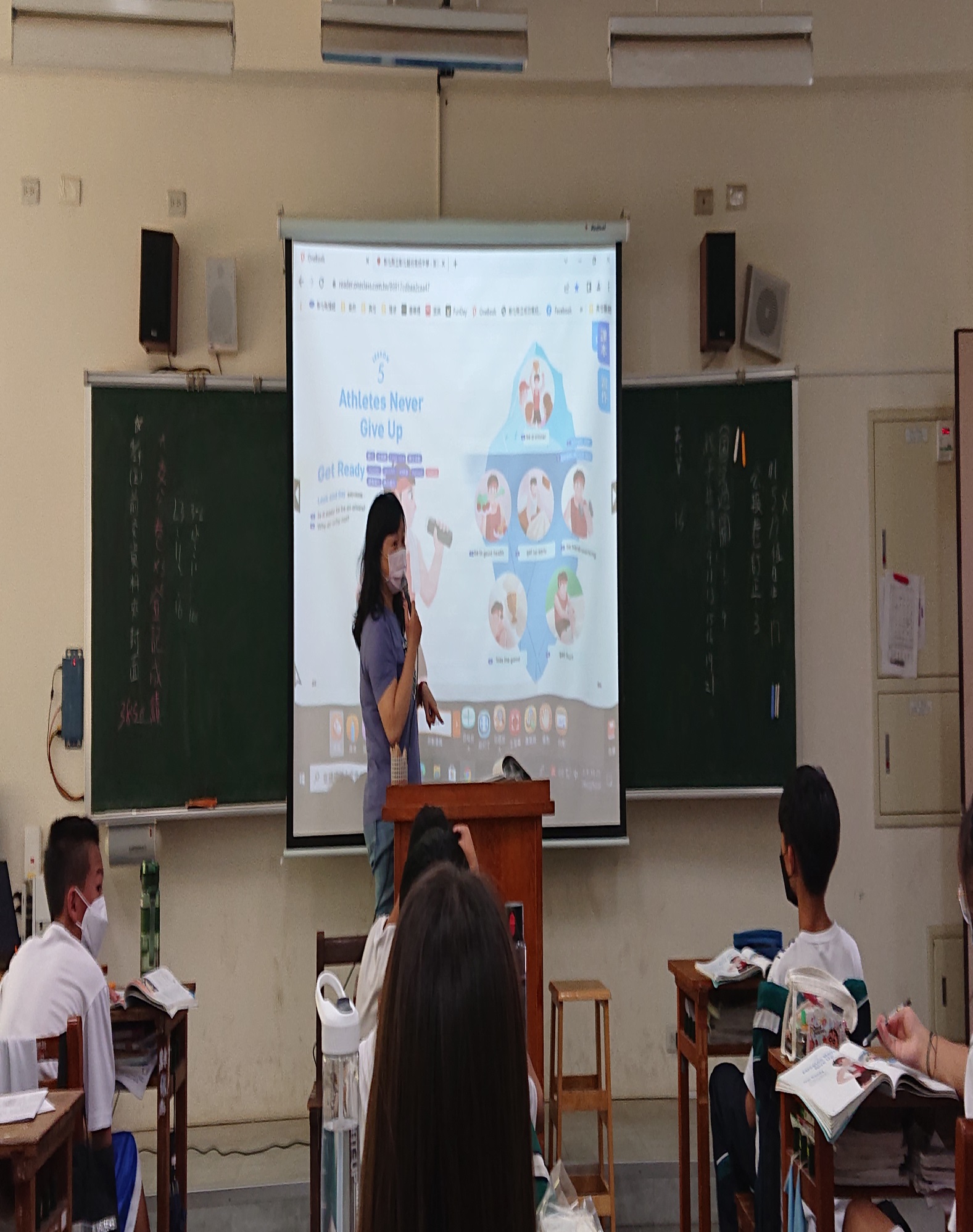 照片1說明：教師講解課程內容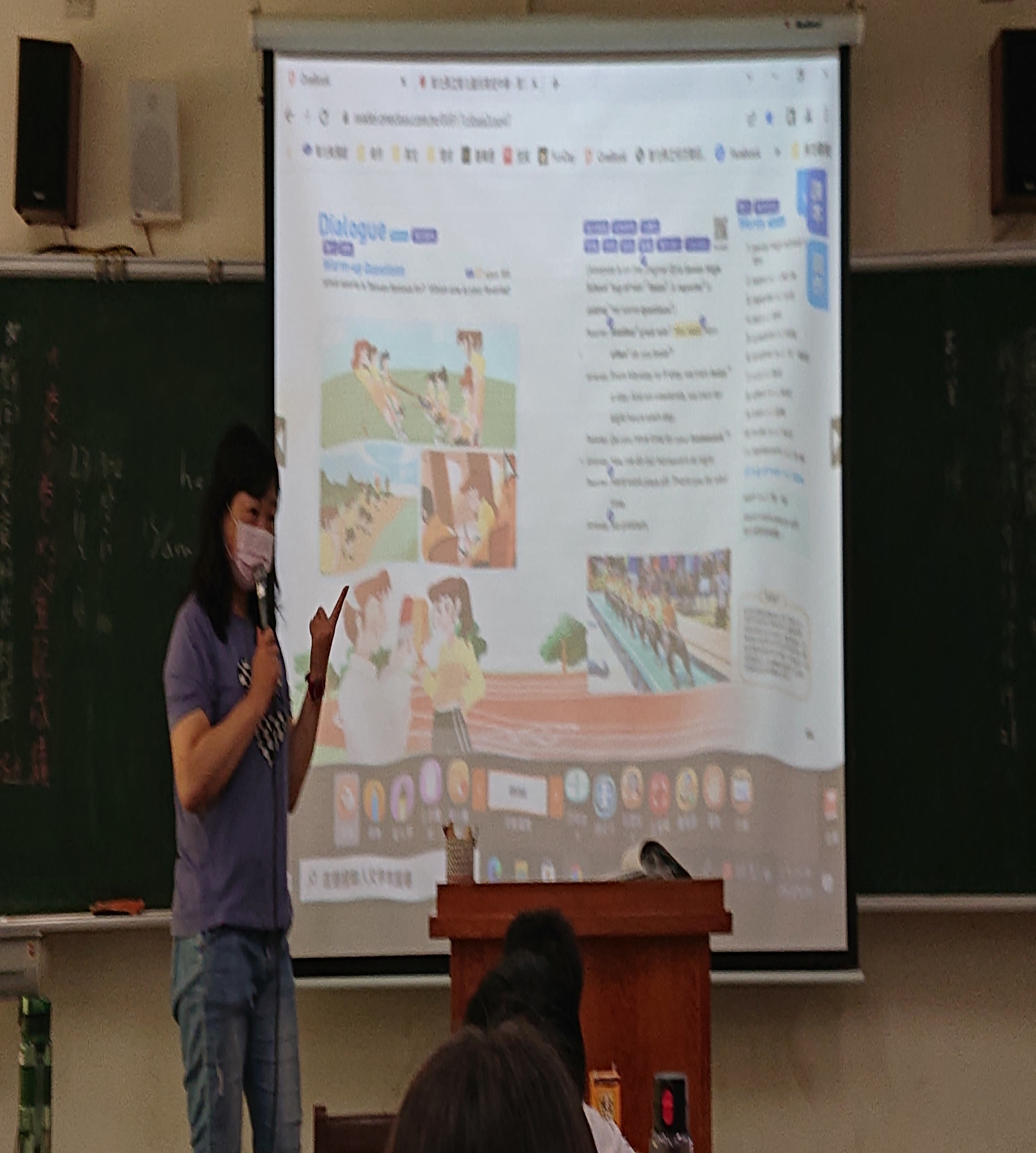 照片２說明：教師巡視學生學習概況